	CBHC Training & Development Subcommittee Meeting		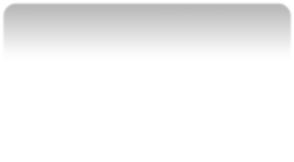 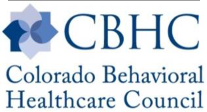 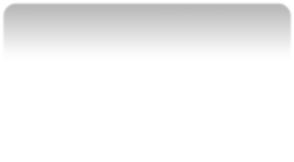 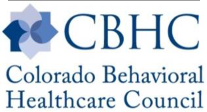 	Minutes	Date:  April 22, 2016 Time: 10:00 a.m.-12:00 noon (with optional lunch 12:00-1:00 p.m.)Location: AllHealth Network, 155 Inverness Drive W, Suite 200, Englewood, CO 80112; Arapahoe Conference RoomNext Meeting:  May 27, 2016; 10:00 a.m. – 12:00 p.m.; AllHealth Network, 155 Inverness Drive West, Arapahoe Conference Room, Englewood, CO 80112Present:/km:TD Minutes 4 22 20165/11/2016Stephanie AllredAxis Health SystemXJesse AndrewsAllHealth NetworkXPaul BaranekBeacon Health OptionsPatsy BoyleThe Center for Mental HealthKevin BraneyMental Health Partners ColoradoLisa BrodyPamela Collins-VaughnNorthrangeElaine CooperCommunity Reach CenterDavid FreemanAspen PointRene GallegosColorado AccessSpencer GreenCentennial Mental Health CenterTom HaysDouglas HirstTouchstone Health PartnersMaureen HuffNorthrangeXCraig IversonMental Health Center of DenverXTraci JonesAllHealth NetworkCarol KellerThe Center for Mental HealthLisa LajimodiereJefferson Center for Mental HealthXTammi MayfieldAurora Mental Health CenterRon MeyerSoutheast Health GroupAlicia NixBehavioral Healthcare, Inc.Ashley PetyakAxis Health SystemKarla RosasCentennial Mental Health CenterGary SmithTonya TingeSolvista HealthKat TorresBrian TurnerColorado Behavioral Health CouncilLaura UpdikeSoutheast Health GroupJohn WildeLarimer CenterClarissa WoodworthSan Louis Valley Behavioral Health GroupGuest AttendanceGuest AttendanceXDebora TaylorAllHealth Network TempCall to Order/ IntroductionsPaulAdditions to Agenda/Ad Hoc ItemsNo AdditionsGroupApproval of MinutesA MOTION was made, seconded, and unanimously passed to approve the April, 22, 2016 minutes as presented.GroupWorkgroup Training RequirementsTraci presented a spreadsheet to be used as a template, which will be sent to everyone. Training we know is requiredMental Health CenterTrainingEvidenceWho needs to undertake the training?How often Training still be to investigated to see if req’dUse same columns as listed under ARegulatory/legal bodies to investigateMental Health CenterBodyWho’s responsible?Notes/ActionsBHOs, OBH, Signal, HCPF, SAMHSA – still need to be assignWIPTraciContinuing Professional Development- Deem StatusMessage is unclearResponsibility should fall on the individual clinician (Paul)What State dept. are you compliant with?Am I getting 40 hours of training from 2 different categories Is there evidence in the event of an audit?Need to provide people with DORA’s plan to be compliant and historical information.Ask DORA for a representative to be at a meeting to explain requirements for Deem StatusPaul will reach out to DORA to get a representativeTraci/GroupPaulTraining and Development Websitehttp://www.cbhc.org/advocacy-resources/training-and-development/Working with Joseph Councilman –DSM5 – relevancy – do we need resources? Integrated Care – still relevantLMS Course availableCheck for resourcesAdd links – SAMSATrauma Informed Care Training – still relevantAdd additional resourcesLive TrainingPut stamp of approval on the linksOther Topics for CBHC siteSuicide PreventionMental Health/First AidCBHC may have a websiteCalendar with monthly updates, training links and meeting notesCommunity Outreach on Gerontology and long term services All meeting attendees should look at link.Carol will forward link from National Geographic regarding “ Suicide in High Altitude Areas”Please forward resources to PaulPaul/GroupHCO UpdateNational Council Middle Management Training on holdData Alignment – need to streamline clinician data inputSIM Project – large grant for integrated care in Colorado. Regional Health ConnectorPayment models shifting as a measure of quality. Moving fees for services to a more value baseTelehealth – a valuable toolBrianAround the Room Training IssuesTammy – June will be busy. Lots of changes.  Have partnered with Aurora Police Dept. to provide CPI TrainingCraig – Just hired new person to handle Osha  and Insurance company requirements. VP has required training in  Trauma Information provided by CPI – cost $2300Traci/Jesse – still working on Training Requirements as presented in Workgroup. GroupNext Meeting Time and Location (June 24, 2016Maybe cancelled/reschedule due to Zero Suicide Training.Scheduled for June 24, 201610:00 am – 12:00 noonAllHealth NetworkArapahoe Conference Room155 Inverness Drive WestEnglewood, CO  80112Paul/Group